О внесении изменений в постановление администрации муниципального района «Улётовский район» Забайкальского края от 19 июля 2017 года № 349/н «Об утверждении Порядка формирования, ведения и обязательного опубликования перечня муниципального имущества муниципального района «Улётовский район» Забайкальского края, свободного от прав третьих лиц (за исключением имущественных прав субъектов малого и среднего предпринимательства), подлежащего использованию в целях предоставления его во владение и (или) пользование на долгосрочной основе (в том числе по льготным ставкам арендной платы) субъектам малого и среднего предпринимательства и организациям, образующим инфраструктуру поддержки субъектов малого и среднего предпринимательства»        В целях приведения в соответствие с действующим законодательством, руководствуясь Положением об администрации муниципального района «Улётовский район», утвержденным решением Совета муниципального района «Улётовский район» от 21.04.2017 № 380, Уставом муниципального района «Улётовский район» Забайкальского края,  администрация муниципального района «Улётовский район» Забайкальского края п о с т а н о в л я е т:     1. Внести в постановление администрации муниципального района «Улётовский район» Забайкальского края от 19 июля 2017 года № 349/н  «Об утверждении Порядка формирования, ведения и обязательного опубликования перечня муниципального имущества муниципального района «Улётовский район» Забайкальского края, свободного от прав третьих лиц (за исключением имущественных прав субъектов малого и среднего предпринимательства), подлежащего использованию в целях предоставления его во владение и (или) пользование на долгосрочной основе (в том числе по льготным ставкам арендной платы) субъектам малого и среднего предпринимательства и организациям, образующим инфраструктуру поддержки субъектов малого и среднего предпринимательства» следующие изменения:   1) наименование после слов «опубликования перечня муниципального имущества муниципального района «Улётовский район» Забайкальского края, свободного от прав третьих лиц (за исключением» дополнить словами «права хозяйственного ведения, права оперативного управления, а так же»;   2) пункт 1 после слова «исключением» дополнить словами «права хозяйственного ведения, права оперативного управления, а так же»;   3) в Порядке формирования, ведения и обязательного опубликования перечня муниципального имущества муниципального района «Улётовский район» Забайкальского края, свободного от прав третьих лиц (за исключением имущественных прав субъектов малого и среднего предпринимательства), подлежащего использованию в целях предоставления его во владение и (или) пользование на долгосрочной основе (в том числе по льготным ставкам арендной платы) субъектам малого и среднего предпринимательства и организациям, образующим инфраструктуру поддержки субъектов малого и среднего предпринимательства, утвержденном указанным постановлением:   а) наименование после слова «исключением» дополнить словами «права хозяйственного ведения, права оперативного управления, а так же»;   б) пункт 1 после слова «исключением» дополнить словами «права хозяйственного ведения, права оперативного управления, а так же»;   в) пункт 2 после слова «исключением» дополнить словами «права хозяйственного ведения, права оперативного управления, а так же»;   г) пункт 3 после слова «исключением» дополнить словами «права хозяйственного ведения, права оперативного управления, а так же»;   д) пункт 5.1 после слова «исключением» дополнить словами «права хозяйственного ведения, права оперативного управления, а так же»;   е)  пункт 8 после слов «структурных подразделений администрации муниципального района «Улётовский район» Забайкальского края», дополнить словами «муниципальных унитарных предприятий, за которыми муниципальное имущество закреплено на праве хозяйственного ведения или оперативного управления, муниципальных учреждений, за которыми муниципальное имущество закреплено на праве оперативного управления,»;  ж) пункт 13:  абзац первый дополнить словами «, если иное не установлено федеральным законом»  2. Настоящее постановление официально опубликовать путем размещения (обнародования) на официальном сайте муниципального района «Улётовский район» в  информационно - телекоммуникационной сети Интернет - адрес http//:улёты.забайкальскийкрай.рф.Глава муниципального района «Улётовский район»                                                      А.И.Синкевич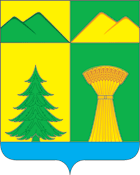 АДМИНИСТРАЦИЯ МУНИЦИПАЛЬНОГО РАЙОНА«УЛЁТОВСКИЙ РАЙОН»ЗАБАЙКАЛЬСКОГО КРАЯПОСТАНОВЛЕНИЕАДМИНИСТРАЦИЯ МУНИЦИПАЛЬНОГО РАЙОНА«УЛЁТОВСКИЙ РАЙОН»ЗАБАЙКАЛЬСКОГО КРАЯПОСТАНОВЛЕНИЕАДМИНИСТРАЦИЯ МУНИЦИПАЛЬНОГО РАЙОНА«УЛЁТОВСКИЙ РАЙОН»ЗАБАЙКАЛЬСКОГО КРАЯПОСТАНОВЛЕНИЕАДМИНИСТРАЦИЯ МУНИЦИПАЛЬНОГО РАЙОНА«УЛЁТОВСКИЙ РАЙОН»ЗАБАЙКАЛЬСКОГО КРАЯПОСТАНОВЛЕНИЕ«26» декабря  2018 года«26» декабря  2018 года№ 557/нс. Улёты